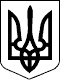 92 СЕСІЯ ЩАСЛИВЦЕВСЬКОЇ СІЛЬСЬКОЇ РАДИ7 СКЛИКАННЯРІШЕННЯ29.05.2019 р.                                          №1646с. ЩасливцевеПро впорядкування адреси об’єкту нерухомого майна в с. Щасливцеве в зв’язку з його поділомРозглянувши заяву фізичної особи ***., щодо присвоєння адрес ново утворюваним об’єктам нерухомого майна що утворюються шляхом поділу об’єкту що є її власністю з одночасним впорядкуванням адреси земельної ділянки на який розташовано один з цих об'єктів, та надані документи, враховуючи що відповідно до Висновку щодо технічної можливості поділу об’єкта нерухомого майна виданого КП "Генічеське БТІ" ХОР 20.05.2019 р. за №. 488 об'єкт може бути поділено, керуючись Інструкцією щодо проведення поділу, виділу та розрахунку часток об'єктів нерухомого майна затвердженою Наказ Міністерства з питань житлово-комунального господарства України від *** р. №*** зареєстрованого в Міністерстві юстиції України 06.06.2007 р. за № ***, ст. 26 Закону України "Про місцеве самоврядування в Україні", сесія сільської радиВИРІШИЛА:1. За умови поділу об’єкту нерухомого майна що належить фізичній особі громадянці *** (паспорт *** №*** виданий Генічеським РВ УМВС України в Херсонській області 18.02.2003 р., ідентифікаційний номер - ***) (реєстраційний номер об’єкта нерухомого майна у Державному реєстрі речових прав на нерухоме майно – ***, номер запису про право власності – ***) на два самостійні об’єкти:- житловому будинку з верандою (літери – А, а) та господарськими будівлями та спорудами (літні кухні – Б, Е; господарська будівля – Л; гараж – М; вбиральня – С; душова – Т; навіси – Ф; X; ларьок (група тимчасових споруд) – Д; споруди №1-№3) залишити стару адресу - вул. Миру, *** в с. Щасливцеве Генічеського району Херсонської області;- житловому будинку з мансардою і тамбуром (літери – Г, г) та господарськими будівлями та спорудами (літня кухня – Н; навіси – О, Ц; гараж – П; споруди №4, №5) присвоїти нову адресу - вул. Комарова, 3-А в с. Щасливцеве Генічеського району Херсонської області.2. Впорядкувати адресу земельної ділянки з кадастровим номером  6522186500:01:001:0787 площею 0,1195 га. (КВЦПЗ - 02.01.) розташованої по вул. Миру, *** в с. Щасливцеве Генічеського району Херсонської області, що належить на праві власності фізичній особі *** (паспорт *** №*** виданий Генічеським РВ УМВС України в Херсонській області 18.02.2003 р., ідентифікаційний номер - ***) (реєстраційний номер об’єкту нерухомого майна у Державному реєстрі прав на нерухоме майно – ***, номер запису про право власності – ***), присвоївши їй нову адресу - Комарова, ***в с. Щасливцеве Генічеського району Херсонської області.3. Контроль за виконанням даного рішення покласти на Постійну комісію Щасливцевської сільської ради з питань регулювання земельних відносин та охорони навколишнього середовища.Сільський голова                                                      В.О. Плохушко